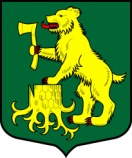 АДМИНИСТРАЦИЯМУНИЦИПАЛЬНОГО ОБРАЗОВАНИЯ ПЧЕВЖИНСКОЕ СЕЛЬСКОЕ ПОСЕЛЕНИЕ
КИРИШСКОГО МУНИЦИПАЛЬНОГО РАЙОНА ЛЕНИНГРАДСКОЙ ОБЛАСТИПОСТАНОВЛЕНИЕВ соответствии с Бюджетным кодексом Российской Федерации, Федеральным законом Российской Федерации от 06 октября 2003 года № 131-ФЗ «Об общих принципах организации местного самоуправления в Российской Федерации», руководствуясь Порядком формирования, реализации и оценки эффективности муниципальных программ муниципального образования Пчевжинское сельское поселение Киришского муниципального района Ленинградской области, утвержденным постановлением Администрации Пчевжинского сельского поселения от 28 сентября 2015 года № 142, Администрация муниципального образования Пчевжинское сельское поселение Киришского муниципального района Ленинградской области  ПОСТАНОВЛЯЕТ:1. Утвердить детальный план-график финансирования муниципальной программы «Развитие частей территории муниципального образования Пчевжинское сельское поселение Киришского муниципального района Ленинградской области» на 2016 год согласно Приложению № 1 к настоящему Постановлению. 	2. Опубликовать настоящее постановление в газете «Лесная республика».3. Настоящее постановление вступает в силу после его официального опубликования.4. Контроль за исполнением настоящего постановления оставляю за собой.Глава администрации								Поподько Х.Х.Разослано: в дело-2, бухгалтерия, Поподько Х.Х,, Комитет финансов, КСП, прокуратура, газета «Лесная республика»Приложение к  Постановлению № 262 от  29.12.2016гДетальный план-график финансирования муниципальной программы Развитие частей территории муниципального образования Пчевжинское сельское поселение Киришского муниципального района Ленинградской области» на 2016 годот29 декабря  2016 годап. Пчевжа№262Об утверждении детального плана-графика финансирования муниципальной программы  «Развитие частей территории муниципального образования Пчевжинское сельское поселение Киришского муниципального района Ленинградской области» на 2016 год.№п/пНаименования подпрограммы, мероприятияОтветственный исполнительОтветственный исполнительОжидаемый результат  реализации мероприятияОжидаемый результат  реализации мероприятияГод начала реализацииГод окончания реализацииОбъем ресурсного обеспечения, тыс. руб.Объем ресурсного обеспечения, тыс. руб.№п/пНаименования подпрограммы, мероприятияОтветственный исполнительОтветственный исполнительОжидаемый результат  реализации мероприятияОжидаемый результат  реализации мероприятияГод начала реализацииГод окончания реализацииОбъем ресурсного обеспечения, тыс. руб.Объем ресурсного обеспечения, тыс. руб.№п/пНаименования подпрограммы, мероприятияОтветственный исполнительОтветственный исполнительОжидаемый результат  реализации мероприятияОжидаемый результат  реализации мероприятияГод начала реализацииГод окончания реализацииВсегоВ т.ч. на 2016 год1233445678Муниципальная программа  «Развитие частей территории муниципального образования Пчевжинское сельское поселение Киришского муниципального района Ленинградской областиМуниципальная программа  «Развитие частей территории муниципального образования Пчевжинское сельское поселение Киришского муниципального района Ленинградской областиМуниципальная программа  «Развитие частей территории муниципального образования Пчевжинское сельское поселение Киришского муниципального района Ленинградской областиАдминистрация Пчевжинского сельского поселенияАдминистрация Пчевжинского сельского поселения2013201812376,283914,721. Подпрограммы  «Развитие деревень муниципального образования Пчевжинское сельское поселение Киришского муниципального района Ленинградской области»1. Подпрограммы  «Развитие деревень муниципального образования Пчевжинское сельское поселение Киришского муниципального района Ленинградской области»1. Подпрограммы  «Развитие деревень муниципального образования Пчевжинское сельское поселение Киришского муниципального района Ленинградской области»Администрация Пчевжинского сельского поселенияАдминистрация Пчевжинского сельского поселения201320189817,542687,501Основное мероприятие«Ремонт и  устройство колодцев питьевой воды в деревнях»Администрация Пчевжинского сельского поселенияАдминистрация Пчевжинского сельского поселенияОбеспечение ремонта колодцев питьевой воды в деревняхОбеспечение ремонта колодцев питьевой воды в деревнях201320181148,94439,141.1Ремонт и  устройство колодцев питьевой воды в деревняхАдминистрация Пчевжинского сельского поселенияАдминистрация Пчевжинского сельского поселенияОбеспечение ремонта колодцев питьевой воды в деревняхОбеспечение ремонта колодцев питьевой воды в деревнях201320181148,94439,142Обеспечение организации сбора и вывоза мусора в деревняхАдминистрация Пчевжинского сельского поселенияАдминистрация Пчевжинского сельского поселенияОбеспечение организации сбора и вывоза мусора в деревняхОбеспечение организации сбора и вывоза мусора в деревнях20132014516,00-3Основное мероприятие«Обеспечение пожарной безопасности в деревнях»Администрация Пчевжинского сельского поселенияАдминистрация Пчевжинского сельского поселенияОбеспечение пожарной безопасности в деревняхОбеспечение пожарной безопасности в деревнях20152016628,61525,943.1Обеспечение пожарной безопасности в деревняхАдминистрация Пчевжинского сельского поселенияАдминистрация Пчевжинского сельского поселенияОбеспечение пожарной безопасности в деревняхОбеспечение пожарной безопасности в деревнях20152016628,61525,944Основное мероприятие«Ремонт автомобильных дорог в деревнях»Администрация Пчевжинского сельского поселенияАдминистрация Пчевжинского сельского поселенияОбеспечение проведения ремонта автомобильных дорог в деревняхОбеспечение проведения ремонта автомобильных дорог в деревнях201320186072,981384,184.1Ремонт автомобильных дорог в деревняхАдминистрация Пчевжинского сельского поселенияАдминистрация Пчевжинского сельского поселенияОбеспечение проведения ремонта автомобильных дорог в деревняхОбеспечение проведения ремонта автомобильных дорог в деревнях201320186072,981384,185Основное мероприятие«Благоустройство мест захоронения» Администрация Пчевжинского сельского поселенияАдминистрация Пчевжинского сельского поселенияОбеспечение благоустройства мест захоронения и планировка территории к подъезду гражданского кладбища д. БорутиноОбеспечение благоустройства мест захоронения и планировка территории к подъезду гражданского кладбища д. Борутино20162016158,25158,255.1Благоустройство мест захороненияАдминистрация Пчевжинского сельского поселенияАдминистрация Пчевжинского сельского поселенияОбеспечение благоустройства мест захоронения и планировка территории к подъезду гражданского кладбища д. БорутиноОбеспечение благоустройства мест захоронения и планировка территории к подъезду гражданского кладбища д. Борутино20162016158,25158,256Основное мероприятие«Организация уличного освещения в деревнях»Администрация Пчевжинского сельского поселенияАдминистрация Пчевжинского сельского поселенияОрганизация уличного освещения в деревняхОрганизация уличного освещения в деревнях20142018214,19-6,1Организация уличного освещения в деревняхАдминистрация Пчевжинского сельского поселенияАдминистрация Пчевжинского сельского поселенияОрганизация уличного освещения в деревняхОрганизация уличного освещения в деревнях20142017214,197Основное мероприятие«Благоустройство и санитарное содержание деревень»Администрация Пчевжинского сельского поселенияАдминистрация Пчевжинского сельского поселенияОбеспечение изготовления и установка информационных стендов в деревняхОбеспечение спиливания опасных деревьев;Обеспечение ликвидации несанкционированной свалки в деревняхОбеспечение изготовления и установка информационных стендов в деревняхОбеспечение спиливания опасных деревьев;Обеспечение ликвидации несанкционированной свалки в деревнях201620181078,57179,997.1Благоустройство и санитарное содержание деревеньАдминистрация Пчевжинского сельского поселенияАдминистрация Пчевжинского сельского поселенияОбеспечение изготовления и установка информационных стендов в деревняхОбеспечение спиливания опасных деревьев;Обеспечение ликвидации несанкционированной свалки в деревняхОбеспечение изготовления и установка информационных стендов в деревняхОбеспечение спиливания опасных деревьев;Обеспечение ликвидации несанкционированной свалки в деревнях201620181078,57179,992. Подпрограмма «Развитие административного центра муниципального образования Пчевжинское сельское поселение Киришского муниципального района Ленинградской области»2. Подпрограмма «Развитие административного центра муниципального образования Пчевжинское сельское поселение Киришского муниципального района Ленинградской области»2. Подпрограмма «Развитие административного центра муниципального образования Пчевжинское сельское поселение Киришского муниципального района Ленинградской области»Администрация Пчевжинского сельского поселенияАдминистрация Пчевжинского сельского поселения201620182558,741227,221Ремонт автомобильных дорог в административном центреАдминистрация Пчевжинского сельского поселенияАдминистрация Пчевжинского сельского поселенияОбеспечение проведения ремонта автомобильных дорог в административном центреОбеспечение проведения ремонта автомобильных дорог в административном центре201620182390,231227,222Ремонт и  устройство колодцев питьевой воды в административном центреАдминистрация Пчевжинского сельского поселенияАдминистрация Пчевжинского сельского поселенияОбеспечение ремонта колодцев питьевой воды в деревняхОбеспечение ремонта колодцев питьевой воды в деревнях20172018159,150,003Благоустройство территории в административном центреАдминистрация Пчевжинского сельского поселенияАдминистрация Пчевжинского сельского поселенияОбеспечение ликвидации несанкционированной свалкиОбеспечение ликвидации несанкционированной свалки201820189,360,00